Совет Андреевского муниципального округа города Севастополя I созыв	XVI сессия	2014 — 2016 ri.РЕШЕНИЕ
№ 16/10329 декабря 2015 года	с.АндреевкаОб утверждении муниципальной программы «Развитие физической культуры и массового спорта во внутригородском муниципальном образовании города Севастополя Андреевский муниципальный округ на 2016 год»В соответствии с Бюджетным кодексом Российской Федерации, Федеральным законом Российской Федерации от 06 октября 2003 г. №131-Ф3 «Об общих принципах организации местного самоуправления Российской Федерации», Законом города Севастополя от 30 декабря 2014 г. №102-ЗС «О местном самоуправлении в г. Севастополе», Постановлением Правительства Севастополя от 24 декабря 2014 г. №643 «О Порядке разработки, реализации и оценки эффективности государственных программ города федерального значения Севастополя», Уставом внутригородского муниципального образования города Севастополя Андреевский муниципальный округ, решением сессии Совета Андреевского муниципального округа от 11 июня 2015 г. № 5/16 «Об утверждении Положения о бюджетном процессе во внутригородском муниципальном образовании города Севастополя Андреевский муниципальный округ», решением сессии Андреевского муниципального округа от 06 октября 2015 года № 10/63 «Об утверждении Порядка разработки, реализации и оценки эффективности муниципальных программ во внутригородском муниципальном образовании города Севастополя Андреевский муниципальный округ»; в целях реализации повышения эффективности использования бюджетных средств, внедрения программно-целевых методов во внутригородском муниципальном образовании города Севастополя Андреевский муниципальный округ, Совет Андреевского муниципального округаРЕШИЛ:Утвердить муниципальную программу «Развитие физической культуры и массового спорта во внутригородском муниципальном образовании города Севастополя Андреевский муниципальный округ на 2016 год» согласно приложению.Финансово-экономическому отделу местной администрации внутригородского муниципального образования города Севастополя Андреевский муниципальный округ предусмотреть в бюджете внутригородского муниципального образования города Севастополя Андреевский муниципальный округ средства на реализацию мероприятий муниципальной программы «Развитие физической культуры и массового спорта вовнутригородском муниципальном образовании города Севастополя Андреевский муниципальный округ на 2016 год» в сумме 133,5 тыс.рублей.Опубликовать настоящее решение на официальном сайте Правительства города Севастополя.Настоящее решение вступает в силу со дня его принятия.Контроль за выполнением настоящего решения возложить на Главу внутригородского муниципального образования Валуева И.Н.Председатель СоветаАндреевского муниципального округа                               И.Н.ВалуевПриложениек решению Совета Андреевского муниципального округа г. Севастополя от 29 декабря 2015 года № 16/103МУНИЦИПАЛЬНАЯ ПРОГРАММА"РАЗВИТИЕ ФИЗИЧЕСКОЙ КУЛЬТУРЫ И
МАССОВОГО СПОРТАВО ВНУТРИГОРОДСКОМ МУНИЦИПАЛЬНОМ
ОБРАЗОВАНИИ ГОРОДА СЕВАСТОПОЛЯ
АНДРЕЕВСКИЙ МУНИЦИПАЛЬНЫЙ ОКРУГНА 2016 ГОД"                      г. Севастополь
                             2016ПАСПОРТмуниципальной программы«Развитие физической культуры и массового спорта во внутригородском муниципальном образовании города Севастополя Андреевский муниципальный округ на 2016 год»МУНИЦИПАЛЬНАЯ ПРОГРАММА’’РАЗВИТИЕ ФИЗИЧЕСКОЙ КУЛЬТУРЫ И СПОРТА ВО ВНУТРИГОРОДСКОМ МУНИЦИПАЛЬНОМ ОБРАЗОВАНИИ ГОРОДА СЕВАСТОПОЛЬ АНДРЕЕВСКИЙ МУНИЦИПАЛЬНЫЙ	ОКРУГНА 2016 ГОД”Общая характеристика фактического состояния сферы реализации муниципальной программы, основные проблемы и прогноз ее развитияВ соответствии со ст.4, и. 10, 12 Устава внутригородского муниципального образования города Севастополя Андреевский муниципальный округ (далее - внутригородское муниципальное образование) к вопросам местного значения муниципального образования относятся:обеспечение условий для развития на территории муниципального образования физической культуры и массового спорта, организация проведения официальных физкультурно-оздоровительных и спортивных мероприятий;организация и осуществление мероприятий по работе с детьми и молодежью.В соответствии со ст.5 и. 22 Устава внутригородского муниципального образования города Севастополя Андреевский муниципальный округ к полномочиям органов местного самоуправления относится:организация и проведение досуговых мероприятий для детей и подростков, проживающих на территории муниципального образования.Реализация государственной политики в области физической культуры и спорта на муниципальном уровне предполагает развитие и реализацию потенциала в области физической культуры и спорта каждой личности и общества в целом.Основой для разработки Программы являются результаты, достигнутые в сфере развития физической культуры и спорта для населения села Андреевка и поселка Солнечный.Сферу физической культуры и спорта во внутригородском муниципальном образовании города Севастополя представляют:спортивный комплекс в селе Андреевка,спортивная площадка в поселке Солнечный.Заказчик данной Программы - местная администрация внутригородского муниципального образования города Севастополя Андреевский муниципальный округ (далее местная администрация).Приоритеты, цели и задачи ПрограммыМуниципальная Программа "Развитие физической культуры и спорта во внутригородском муниципальном образовании города Севастополя Андреевский муниципальный округ на 2016 год" разработана и реализуется с учетом социальноэкономического развития внутригородского муниципального округа на основе следующих принципов:	выделение приоритетных направлений; учет интересов ипотребностей различных групп населения; повышение численности детей и подростков занимающихся в спортивных секциях и кружках, как одно из приоритетных направлений деятельности	внутригородского муниципального образования; информационнаяоткрытость.Целью Программы является создание условий для развития физической культуры и массового спорта на территории села Андреевка и поселка Солнечный, укрепление здоровья населения путем развития инфраструктуры спорта, популяризация массового спорта и привлечения различных слоев общества к регулярным занятиям физической культурой и спортом; улучшение состояний здоровья населения сел и показателей физической подготовленности.Для достижения поставленной цели Программа ставит следующие задачи:осуществление на территории муниципального образования единой муниципальной политики в развитии физической культуры и спорта, совершенствование инфраструктуры учреждений, решающих вопросы физического воспитания учащейся молодежи, оказывающих спортивные услуги населению;разработка физкультурно- оздоровительных программ для различных слоев населения,обеспечение доступности занятий физической культурой и спортом для различных категорий граждан, в том числе на основе разработки и применения механизма льготного и бесплатного посещения спортивных сооружений малообеспеченными категориями граждан, детьми, учащимися, пенсионерами, инвалидами;развития инфраструктуры для занятий массовым спортом как в образовательных учреждениях, расположенных на территории внутригородского муниципального образования города Севастополя Андреевский муниципальный округ, так и по месту жительства..Программа реализуется общим отделом местной администрации Андреевского муниципального округаПеречень мероприятий Программы, индикаторов ее выполненияПеречень мероприятий Программы и индикаторов ее выполнения представлен в приложении № 1,2 к Программе.Обоснование объема финансовых ресурсов, необходимых для реализации Программы за счет средств местного бюджетаНа реализацию Программы запланировано всего 133,5 тыс. рублей из местного бюджета внутригородского муниципального образования города Севастополя Андреевский муниципальный округ.Ресурсное обеспечение реализации Программы приведено в приложении №3.Сроки реализации ПрограммыСрок реализации Программы - 2016 год.Ожидаемые результаты реализации ПрограммыРеализации Программы позволит достижение следующих результатов:улучшение социально-экономического положения в селе Андреевка и поселке Солнечный за счет снижения уровня заболеваемости и повышения работоспособности населения данных сел;формирование имиджа здорового образа жизни среди населения, в частности среди детей, подростков и молодежи, что, в конечном счете, повлияет на экономическое и нравственное оздоровление общества.Оценка эффективности реализации муниципальной ПрограммыОценка эффективности реализации муниципальной программы осуществляется с
целью выявления реального соотношения достигаемых в ходе реализации
муниципальной программы результатов и связанных с ее реализацией затрат,
оптимизации управления муниципальными финансами, перераспределения финансовых
ресурсов в пользу наиболее эффективных направлений, сокращения малоэффективных
и необоснованных бюджетных расходов. Оценка эффективности реализации
муниципальной Программы проводится в соответствии с пунктом 47 "Положения опорядке разработки, реализации и оценки эффективности муниципальных программвовнутригородскоммуниципальный округ"муниципальном обшз^вцЩя^,города Севастополя АндреевскийПриложение № 1к Программе «Развитие физической культуры и массового спорта во внутригородскоммуниципальном образовании города Севастополя Андреевский муниципальный округ на 2016 год», утвержденного решением Совета Андреевского МО от 29 декабря 2015года№ 16/103Сведенияо показателях (индикаторах муниципальной программы «Развитие физической культуры и массового спорта во внутригородском муниципальном образовании	города Севастополя Андреевский муниципальный округ на 2016 год»Председатель Совета Андреевского муниципального' СеагИ./евПриложение № 2к Программе «Развитие физической культуры и массового спорта во внутригородском муниципальном образовании города Севастополя Андреевский муниципальный округ на 2016 год», утвержденного решением Совета Андреевского МО от 29 декабря 2015 года № 16/103Переченьосновных мероприятий муниципальной программы «Развитие физической культуры и массового спорта во внутригородском муниципальном образовании	города Севастополя Андреевский муниципальный округ на 2016 год»к Программе «Развитие физической культуры и спорта во внутригородском муниципальном образовании города Севастополя Андреевский муниципальный округ на 2015 год», утвержденного решением сессии Андреевского МО от 29 декабря 2015 года№ 16/103Ресурсное обеспечение и прогнозная (справочная) оценка расходов на реализацию целей муниципальной программы «Развитие физической культуры и спорта во внутригородском муниципальном образовании города Севастополя Андреевский муниципальный округ на 2016 год»Приложение № 31.Ответственный исполнитель муниципальной программыМестная администрация Андреевского муниципального округа2.Участники муниципальной программынет3.Подпрограммы муниципальной программынет4.Цель муниципальной программыСоздание условий для развития физической культуры и массового спорта во ВМО города Севастополя Андреевский муниципальный округ, улучшение состояния здоровья населения путем популяризации массового спорта и приобщение различных категорий граждан к регулярным занятиям спортом.5.Задачи программыобеспечение условий для приобщения различных групп населения, в первую очередь детей и подростков, к систематическим занятиям физкультурой и спортом;осуществление на территории муниципального образования единой муниципальной политики в развитии физической культуры и спорта, обеспечение доступности физической культурой и спортом для различных категорий граждан.6.Сроки и этапы реализации муниципальной программы2016 год7.Объем бюджетных ассигнований муниципальной программы за счет средств местного бюджета (с расшифровкой объемов бюджетных ассигнований по годам)133,5 тыс.рублей;В том числе 2016 год - 133,5 тыс.рублей8.Конечные результаты реализации муниципальной программыУ лучшение социально-экономического положения в селе Андреевка и поселке солнечный за счет снижения уровня заболеваемости и повышения работоспособности населения, формирование имиджа здорового образа жизни среди населения.№п/пНаименование цели (задачи)Показатель(индикатор)ЕдиницаизмеренияЗначения показателейЗначения показателейЗначения показателейЗначения показателейЗначения показателейЗначения показателейОтношение значения показателя последнего года реализации программы к отчетному году№п/пНаименование цели (задачи)Показатель(индикатор)Единицаизмеренияотчетныйгодплановый 2016 годпервыйгодплановогопериодавторойгодплановогопериодаОтношение значения показателя последнего года реализации программы к отчетному году12345678910111.Цель: создание условий для развития физической культуры и массового спорта во внутригородском муниципальном образовании города Севастополя Андреевский муниципальный округ, улучшение состояния здоровья населения путем популяризации массового спорта и приобщение различных категорий граждан к регулярным занятиям спортомДоля населения, принимающего участие в спортивно- массовых мероприятиях муниципалитетачел.40010000002,52.Задача: осуществление на территории муниципального образования единой муниципальной политики в развитии физической культуры и спорта, обеспечение доступности к физической культуре и спорту для различных категорий гражданДоля населения, принимающего участие в спортивномассовых мероприятиях муниципалитетачел.тлт^г,400ххч71 Vх 1 \ * о \\\ О ;\100000002,5№п/пКодцелевойстатьирасходов(КЦСР)НаименованиеосновногомероприятияОтветственныйисполнитель,соисполнители,участникиСрок реализацииСрок реализацииОжидаемый результат (краткое описание)Примечание№п/пКодцелевойстатьирасходов(КЦСР)НаименованиеосновногомероприятияОтветственныйисполнитель,соисполнители,участникиначалоокончаниеОжидаемый результат (краткое описание)Примечание123456781.13 0 0000Проведение массовых спортивных и физкультурных мероприятийОбщий отдел местной администрации внутригородского муниципального образования города Севастополя Андреевский муниципальный округЯнварь2016Декабрь2016-улучшение социально-экономического положения в селе Андреевка и поселке Солнечный за счет снижения уровня заболеваемости и повышения работоспособности населения, формирование имиджа здорового образа жизни среди населения ;- увеличение доли населения, занимающегося физической культурой и спортом.Наименование муниципальной программы, подпрограммы и основных мероприятийСтатусОтветственный исполнитель, соисполнители, участникиИсточники финансирования (наименование источников финансирования)Оценка расходовпо годамреализациимуниципальнойпрограммы(тыс.рублей)Наименование муниципальной программы, подпрограммы и основных мероприятийСтатусОтветственный исполнитель, соисполнители, участникиИсточники финансирования (наименование источников финансирования)2015 год12345«Развитие физической культуры и спорта во внутригородском муниципальном образовании города Севастополя Андреевский муниципальный округ на 2015 год»,В том числе по мероприятиям:МуниципальнаяпрограммаОбщий отдел местной администрации внутригородского муниципального округа города Севастополя Андреевский муниципальный округвсего местный бюджет, в том числе:133,5«Развитие физической культуры и спорта во внутригородском муниципальном образовании города Севастополя Андреевский муниципальный округ на 2015 год»,В том числе по мероприятиям:МуниципальнаяпрограммаОбщий отдел местной администрации внутригородского муниципального округа города Севастополя Андреевский муниципальный округсредства местного бюджета133,5Проведение массовых спортивных и физкультурных мероприятийМуниципальнаяпрограммаОбщий отдел местной администрации внутригородского муниципального округа города Севастополя Андреевский муниципальный округвсего местный бюджет, в том числе:133,5Проведение массовых спортивных и физкультурных мероприятийМуниципальнаяпрограммаОбщий отдел местной администрации внутригородского муниципального округа города Севастополя Андреевский муниципальный округсредства местного бюджета133,5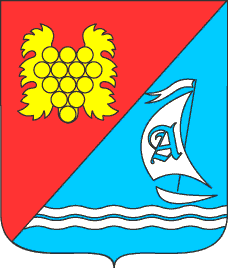 